Parallelltexter till landskapsregeringens lagförslagBlankettlag om dataskyddLandskapsregeringens lagförslag nr 9/2018-2019XINNEHÅLLL A N D S K A P S L A G om ändring av 5 kap. 41 § polislagen för Åland	1L A N D S K A P S L A G om upphävande av 34b § 2 och 3 mom. landskapslagen om miljöskydd	22.L A N D S K A P S L A G
om ändring av 5 kap. 41 § polislagen för Åland	I enlighet med lagtingets beslut ändras 5 kap. 41 § 1 mom. polislagen (2013:87) för Åland som följer:3.L A N D S K A P S L A G
om upphävande av 34b § 2 och 3 mom. landskapslagen om miljöskydd	I enlighet med lagtingets beslut föreskrivs:Blankett lag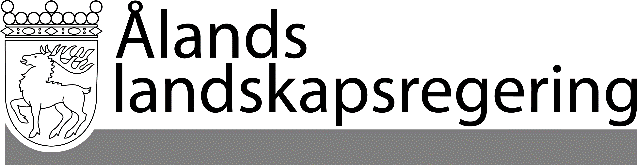 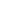 Blankett lagPARALLELLTEXTERPARALLELLTEXTERBlankett lagDatumBlankett lag2018-12-13Blankett lagBlankett lagGällande lydelseFöreslagen lydelse5 kap.
Hemliga metoder för inhämtande av information5 kap.
Hemliga metoder för inhämtande av information41 §Behandling av uppgifter om en informationskälla och betalning av arvode	Uppgifter om en informationskälla får registreras i ett personregister. På behandlingen av uppgifterna tillämpas landskapslagen (1999:50) om tillämpning i landskapet Åland av riksförfattningar om personuppgifter.- - - - - - - - - - - - - - - - - - - - - - - - - - - - -41 §Behandling av uppgifter om en informationskälla och betalning av arvode	Uppgifter om en informationskälla får registreras i ett personregister. På behandlingen av uppgifterna tillämpas landskapslagen ( : ) om tillämpning på Åland av riksförfattningar om dataskydd.- - - - - - - - - - - - - - - - - - - - - - - - - - - - -__________________	Denna lag träder i kraft den…__________________Gällande lydelseFöreslagen lydelse34b §Avvikelser- - - - - - - - - - - - - - - - - - - - - - - - - - - - - 	Med lagen om offentlighet i myndigheternas verksamhet (FFS 621/1999) avses på Åland landskapslagen (1977:72) om allmänna handlingars offentlighet.	Med personuppgiftslagen (FFS 523/1999) avses på Åland landskapslagen (1999:50) om tillämpning i landskapet Åland av riksförfattningar om personuppgifter.- - - - - - - - - - - - - - - - - - - - - - - - - - - - - 34b §Avvikelser- - - - - - - - - - - - - - - - - - - - - - - - - - - - - -	Upphävs 2 mom.	Upphävs 3 mom.- - - - - - - - - - - - - - - - - - - - - - - - - - - - - -__________________	Denna lag träder i kraft den …__________________